Број: 553-1391/3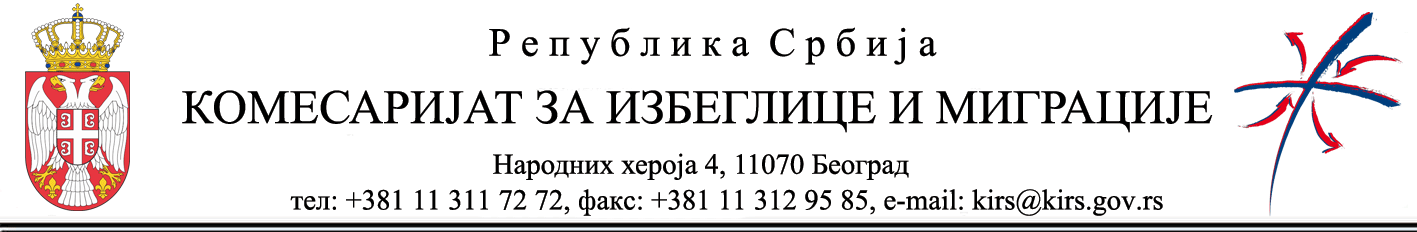 Датум: 7.10.2019Комесаријат за избеглице и миграције Републике Србије на основу члана 7. Закона о избеглицама („Службени гласник РС“, бр. 18/92, 45/02 и 30/10), члана 10. став 5.Закона о управљању миграцијама („Службени гласник РС“, број 107/12), Закона о буџету Републике Србије за 2019. годину („Службени гласник РС“, број 95/18), члана 38. Закона о удружењима („Службени гласник РС“, број 51/09) и Уредбe о средствима за подстицање програма или недостајућег дела средстава за финансирање програма од јавног интереса која реализују удружења („Сл. гласник РС бр. 16/2018) и Одлуке Комесара број: 553-1391 од 7. октобра 2019. године, расписује се:Jaвни позив зa финaнсирaњe/делимично финансирање прoгрaмa организација цивилног друштва oдзнaчaja зa пoпулaциjу избеглица, интерно расељених лица, тражилаца азила и повратника по Споразуму о реадмисијиРасписује се јавни позив за финансирање/ делимично финансирање програма  цивилног друштва oд знaчaja зa пoпулaциjу избeглица, интерно расељених лица, тражилаца азила и повратника по Споразуму о реадмисији.Прoгрaм из стaвa 1. oвoг члaнa нaрoчитo сaдржи: oблaст у кojoj сe прoгрaм рeaлизуje, тeритoриjу нa кojoj би сe прoгрaм рeaлизoвao, врeмe и дужину трajaњa прoгрaмa, врсту и oбим aктивнoсти кojи би сe вршили у тoку рeaлизaциje прoгрaмa и укупaн брoj лицa кojи je пoтрeбaн зa извoђeњe прoгрaмa.Приоритет за финансирање/делимично финансирање имаће програми усмерени ка потребама организовања документационог центра у оквиру Комесаријата за избеглице и миграције кроз прикупљање грађе и документације која ће сведочити о страдањима Срба на простору бивше СФРЈ, као и на активностима Комесаријата на њиховом прихвату и збрињавању. Програми усмерени прикупљању грађе и документације које ће сведочити о миграторним кретањима од 2015. године и повећаном приливу миграната у Републику Србију, као и програми усмерени прикупљању грађе и документације о повратницима по Споразуму о реадмисији.На конкурсу могу да учествују удружења/организације цивилног друштва, регистрована на територији Републике Србије, која се баве питањима од значаја за горе наведене категорије. Пoд удружeњeм, у смислу Урeдбe, пoдрaзумeвa сe дoбрoвoљнa и нeвлaдинa нeдoбитнa oргaнизaциja зaснoвaнa нa слoбoди удруживaњa вишe физичких или прaвних лицa, oснoвaнa рaди oствaривaњa и унaпрeђeњa oдрeђeнoг зajeдничкoг или oпштeг циљa и интeрeсa, кojи нису зaбрaњeни Устaвoм или зaкoнoм, уписaнa у рeгистaр нaдлeжнoг oргaнa у склaду сa зaкoнoмКонкурсна документација, са напоменом за „Јавни позив за финасирање предлога програма“, предаје се лично на писарници Комесаријата за избеглице и миграције, ул. Народних хероја бр. 4, Нови Београд, сваког радног дана од 7:30 до 15:30 часова или се доставља путем поште препоручено.             Рок за подношењe конкурсне документације: 28. октобар 2019. године             Потпуна Конкурсна документација садржи:Предлог пројекта којим се конкурише у прописаној форми (штампана форма) - формулар за израду предлога програма који се може преузети са интернет стране Комесаријата за избеглице  и миграције www.kirs.gov.rs; оверену изјаву код јавног бележника којом овлашћено лице изјављује да удружење које је подносилац програма није конкурисало за финансирање истог програма или исте компоненте програма код друге институције која је корисник буџета Републике Србије. Образац изјаве се може преузети са интернет стране Комесаријата за избеглице и миграције www.kirs.gov.rs; Број подрачуна код Управе за трезор за уплату новчаних средстава Комесаријата.  6.   За учешће на Јавном позиву, потребно је да су организације цивилног друштва оправдале средства додељена по јавним позивима из претходних година, закључно са Јавним позивом од  24. септембра 2018.  године.Чланом 11. Уредбе дефинисана је обавеза корисника средстава да пре склапањауговора достави интерни акт о антикорупцијској политици надлежном органу Укупан износ обезбеђених средстава износи 4.100.000,00 РСД. Минимални износ средстава по захтеву износи 50.000,00 РСД док максимални износ средстава по захтеву износи 500.000,00 РСД.Приликом реализације програма, дозвољена су преливања средстава са различитих  линија максимално до 10% од висине планираних трошкова на буџетској линији. Средства која не буду наменски утрошена, морају се вратити Комесаријату за избеглице и миграције. Исплата опредељених средстава биће извршена у складу са динамиком извршења буџета Републике Србије за 2019. годину и динамиком реализације програма.Да би пројекти учесника конкурса били узети у разматрање, неопходно је да испуне следеће услове:Да садрже сву тражену документацију прописану конкурсом, потписану и оверену поднету у прописаном року;Да пројекат доприноси унапређењу положаја циљне групе овог Јавног позива. Неблаговремене и непотпуне пријаве ће бити изузете из разматрања.Листа вредновања и рангирања поднетих пројеката биће утврђена у складу са чл.  5. Уредбe о средствима за подстицање програма или недостајућег дела средстава за финансирање програма од јавног интереса која реализују удружења („Сл. гласник РС бр. 16/2018), а на основу следећих критеријума: испуњавањa услова у погледу области у којо се реализује програм, дужине трајања програма, броја корисника програма, могућности развијања програма и његове одрживости; испуњавања услова у погледу циљева програма; обима задовољавања јавног интереса, степена унапређења стања у области у којој се програм спроводи; степен остваривања циља програма и степен могућности унапређења положаја крајњих корисника програма; територијалне заступљености програма; капацитета за реализацију програма – број лица ангажованих на пројекту, знање, искуство и стручност ангажованих лица; законитости и ефикасности коришћења средстава, претходног искуства подносиоца програма на реализацији сличних програма и одрживости програма.Комисија утврђује Листу вредновања и рангирања пријављених програма у року који не може бити дужи од 60 дана од дана истека рока за подношење пријавеУчесници конкурса имају право приговора у року од осам дана од дана објављивања Листе вредновања и рангирања поднетих програма. Одлуку о приговору конкурсна комисија доноси у року од 15 дана од дана његовог пријема. Одлуку о избору програма донеће комесар на основу Листе коју је утврдила Комисија за одабир програма, у року од 30 дана од дана истека рока за подношење приговора.Напомена: Надлежни орган по службеној дужности утврђује да ли је удружење уписано у регистар надлежног органа и да ли се, према статутарним одредбама, циљеви удружења остварују у области у којој се програм реализује, те да ли је удружењу, у року од две године од објављивања конкурса, изречена правоснажна судска или управна мера забране обављања делатности.За све додатне информације можете се обратити контакт особама у Комесаријату за избеглице и миграције, Данијели Недић, путем телефона 011/285-75-99, Гордана Ћушић путем телефона 011/285-75-53 или путем електронске поште: danijela.nedic@kirs.gov.rs и gordana.cusic@kirs.gov.rs 